AVIZasupra rezultatelor proiectului de cercetare instituțional 15.817.04.15A „Tratamentul neoadjuvant (chimio-radio-terapeutic) în adenocarcinoamele rectale” pentru anul 2019, perfectat în baza procesului-verbal al Biroului Secției Științe ale Vieții a AŞM nr. 4 din 01.04.2020S-a discutat: Cu privire la audierea raportului proiectului de cercetare instituțional 15.817.04.15A „Tratamentul neoadjuvant (chimio-radio-terapeutic) în adenocarcinoamele rectale”, dr. hab. Rusu Profirii, Institutul Oncologic.S-a decis:  În baza audierii raportului prezentat de directorul de proiect, având în vedere avizul pozitiv al expertului independent, raportul pe proiectul instituțional 15.817.04.15A „Tratamentul neoadjuvant (chimio-radio-terapeutic) în adenocarcinoamele rectale” acceptat cu calificativul general „Raport acceptat condiționat”. SE RECOMANDĂ COMPLETAREA RAPORTULUI CU DATELE NECESARE PENTRU A FI EVALUAT EXHAUSTIV.Noutate si valoarea rezultatelor științifice NU POT FI APRECIATE, DEOARECE RAPORTUL NU CONȚINE INFORMAȚIA CORESPUNZĂTOARE.Aplicarea practică  a rezultatelor – pozitivă, este aplicată metoda diferențiată de tratament în funcție de particularitățile patologiei pacientului.Participarea tinerilor NU POATE FI APRECIATĂ, DEOARECE RAPORTUL NU CONȚINE INFORMAȚIA CORESPUNZĂTOARE.Participarea în proiecte internaționale NU POATE FI APRECIATĂ, DEOARECE RAPORTUL NU CONȚINE INFORMAȚIA CORESPUNZĂTOARE.Infrastructura și echipamentul de cercetare utilizat – a fost utilizat echipamentul performant din dotarea subdiviziunilor Institutului Oncologic.Vicepreședinte al AȘM, conducătorul Secției Științe ale Vieții a AȘM,  acad. 			                           Boris GAINASecretar științific al SȘV,doctor                                                                                        Leonid CHIȘLARUACADEMIA DE ŞTIINŢEA MOLDOVEISECŢIA ŞTIINŢE ALE VIEȚIIBd. Ştefan cel Mare 1MD-2001, Chişinău, Republica MoldovaTel/Fax: /373-22/ 27-07-57E-mail: sectiamed@asm.md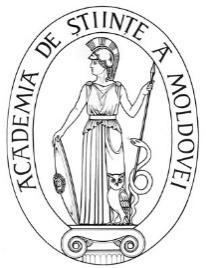 ACADEMY OF SCIENCESOF MOLDOVA   SECTION LIFE SCIENCESStefan cel Mare Ave., 1MD-2001 Chisinau, Republic of MoldovaTel/Fax: /373-22/ 27-07-57E-mail: sectiamed@asm.md